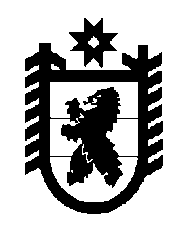 Российская Федерация Республика Карелия    РАСПОРЯЖЕНИЕГЛАВЫ РЕСПУБЛИКИ КАРЕЛИЯВ соответствии со статьей 66 Федерального закона от 27 июля 
2004 года № 79-ФЗ «О государственной гражданской службе Российской Федерации» в целях реализации пункта 3 Указа Президента Российской Федерации от 11 августа 2016 года № 403 «Об Основных направлениях развития государственной гражданской службы Российской Федерации на 2016 – 2018 годы»:1. Утвердить прилагаемую Программу развития государственной гражданской службы Республики Карелия на 2018 – 2020 годы 
(далее – Программа).2. Исполнителям мероприятий Программы обеспечить реализацию мероприятий Программы.3. Контроль за выполнением Программы возложить на Администрацию Главы Республики Карелия.           ГлаваРеспублики Карелия                                                          А.О. Парфенчиковг. Петрозаводск4 апреля  2018 года№ 181-рУтвержденараспоряжениемГлавы Республики Карелияот 4 апреля 2018 года № 181-рПрограмма развития государственной гражданской службы Республики Карелия на 2018 – 2020 годыПрограмма развития государственной гражданской службы Республики Карелия на 2018 – 2020 годы (далее – Программа) разработана на основании статьи 66 Федерального закона от 27 июля 2004 года 
№ 79-ФЗ «О государственной гражданской службе Российской Федерации» в соответствии с Указом  Президента Российской Федерации от 11 августа 2016 года № 403 «Об Основных направлениях развития государственной гражданской службы Российской Федерации 
на 2016 – 2018 годы» с учетом плана мероприятий («дорожной карты») по реализации Основных направлений развития государственной гражданской службы Российской Федерации на 2016 – 2018 годы, утвержденного распоряжением Правительства Российской Федерации 
от 12 сентября 2016 года № 1919-р.Реализация Программы предполагает:совершенствование системы государственной гражданской службы Республики Карелия (далее – гражданская служба) и управления кадровым составом гражданской службы, повышение качества его формирования;совершенствование системы профессионального развития государственных гражданских служащих Республики Карелия, замещающих должности гражданской службы (далее – гражданские служащие), повышение их профессионализма и компетентности;совершенствование антикоррупционных механизмов на гражданской службе.Финансирование Программы осуществляется в пределах бюджетных ассигнований, предусмотренных органам исполнительной власти Республики Карелия и иным исполнителям Программы, законом Республики Карелия о бюджете Республики Карелия на очередной финансовый год и плановый период.Мероприятия Программы_____________№ п/пМероприятие Срок исполненияИсполнитель мероприятия Исполнитель мероприятия 123441. Совершенствование организационных основ управления кадровым составом гражданской службы1. Совершенствование организационных основ управления кадровым составом гражданской службы1. Совершенствование организационных основ управления кадровым составом гражданской службы1. Совершенствование организационных основ управления кадровым составом гражданской службы1. Совершенствование организационных основ управления кадровым составом гражданской службы1.1.Развитие нормативного правового обеспечения гражданской службы2018 – 2020 годыАдминистрация Главы Республики Карелия (далее – АГ)Администрация Главы Республики Карелия (далее – АГ)1.1.1.Обеспечение соответствия норма-тивных правовых актов Республики Карелия по вопросам прохождения гражданской службы законода-тельству Российской Федерации2018 – 2020 годыАГАГ1.1.2.Обеспечение соответствия норма-тивных правовых актов Республики Карелия по вопросам предупреж-дения коррупции, выявления и разрешения конфликта интересов на гражданской службе законода-тельству Российской Федерации2018 – 2020 годыАГАГ1.2.Формирование эффективной системы управления гражданской службойпостоянноАГАГ1.2.1.Подготовка предложений о методах расчета необходимой штатной численности государственных органов исходя из объема их полномочий и функций 2018 годАГАГ2. Внедрение механизмов, обеспечивающих сохранение кадрового потенциала гражданской службы при проведении организационно-штатных мероприятий 
в органах исполнительной власти Республики Карелия (далее – ОИВ), 
иных государственных органах Республики Карелия2. Внедрение механизмов, обеспечивающих сохранение кадрового потенциала гражданской службы при проведении организационно-штатных мероприятий 
в органах исполнительной власти Республики Карелия (далее – ОИВ), 
иных государственных органах Республики Карелия2. Внедрение механизмов, обеспечивающих сохранение кадрового потенциала гражданской службы при проведении организационно-штатных мероприятий 
в органах исполнительной власти Республики Карелия (далее – ОИВ), 
иных государственных органах Республики Карелия2. Внедрение механизмов, обеспечивающих сохранение кадрового потенциала гражданской службы при проведении организационно-штатных мероприятий 
в органах исполнительной власти Республики Карелия (далее – ОИВ), 
иных государственных органах Республики Карелия2. Внедрение механизмов, обеспечивающих сохранение кадрового потенциала гражданской службы при проведении организационно-штатных мероприятий 
в органах исполнительной власти Республики Карелия (далее – ОИВ), 
иных государственных органах Республики Карелия2.1.Обеспечение предоставления преимущественного права на заме-щение должности гражданской службы при проведении организа-ционно-штатных мероприятий гражданским служащим, имеющим более высокую квалификацию, специальность (направление 2018 – 2020 годы2018 – 2020 годыАГ, ОИВ, Законодательное Собрание Республики Карелия (далее  – ЗС) (по согласованию), Конституционный12344подготовки), соответствующие             области и виду их профессиональной служебной деятельности, большую продолжительность стажа граждан-  ской службы или работы по специальности, направлению подго-товки и более высокие результаты профессиональной служебной деятельностиСуд Республики Карелия (далее – КС) (по согласованию),Контрольно-счетная палата Республики Карелия (далее – КСП) (по согласованию), Центральная избирательная комиссия Республики Карелия (далее – ЦИК (по согласованию)Суд Республики Карелия (далее – КС) (по согласованию),Контрольно-счетная палата Республики Карелия (далее – КСП) (по согласованию), Центральная избирательная комиссия Республики Карелия (далее – ЦИК (по согласованию)2.2.Мониторинг проведения организа-ционно-штатных мероприятий в  ОИВ, иных государственных органах Республики Карелия, в том числе назначения гражданских служащих, замещающих сокращаемые должности, в порядке перевода гражданских служащих2018 – 2020 годыАГ, ОИВ, ЗС (по согласованию), КС (по согласованию),КСП (по согласованию), ЦИК (по согласованию)АГ, ОИВ, ЗС (по согласованию), КС (по согласованию),КСП (по согласованию), ЦИК (по согласованию)3. Создание государственной информационной системы управления персоналом гражданской службы и развитие электронного кадрового документооборота3. Создание государственной информационной системы управления персоналом гражданской службы и развитие электронного кадрового документооборота3. Создание государственной информационной системы управления персоналом гражданской службы и развитие электронного кадрового документооборота3. Создание государственной информационной системы управления персоналом гражданской службы и развитие электронного кадрового документооборота3. Создание государственной информационной системы управления персоналом гражданской службы и развитие электронного кадрового документооборота3.1.Разработка проекта правового акта, предусматривающего использование информационного ресурса федераль-ной государственной информацион-ной системы «Единая информа-ционная система управления кадровым составом государственной гражданской службы Российской Федерации» (далее – Единая государственная информационная система)2018 годАГАГ3.1.1.Поэтапный переход к использованию Единой государственной информа-ционной системы2019 годАГ, ОИВ, ЗС (по согласованию), КС (по согласованию),КСП (по согласованию), ЦИК (по согласованию)АГ, ОИВ, ЗС (по согласованию), КС (по согласованию),КСП (по согласованию), ЦИК (по согласованию)123443.2.Внедрение электронного кадрового документооборота, включая использование унифицированных форм документов кадровой работы          на гражданской службе, с исполь-зованием Единой государственной информационной системыпосле утверждения Министерствомтруда и социаль-ной защиты Российской Федерации унифициро-ванных форм документов кадровой работына государст-венной гражданскойслужбеАГ, ОИВ, ЗС (по согласованию), КС (по согласованию),КСП (по согласованию), ЦИК (по согласованию)АГ, ОИВ, ЗС (по согласованию), КС (по согласованию),КСП (по согласованию), ЦИК (по согласованию)3.3.Утверждение положения о порядке электронного межведомственного и внутриведомственного взаимодей-ствия по кадровым вопросам, внедрение электронного межведом-ственного и внутриведомственного взаимодействия по кадровым вопросам с использованием Единой государственной информационной системы  после утверждения Министерством связи и массовых коммуникаций Российской Федерации порядка электронного межведомст-венного и внутриведом-ственного взаимодействия по кадровым вопросамАГАГ3.4.Формирование в Единой государственной информационной системе базы данных независимых экспертов, включаемых в состав конкурсных комиссий по замещению вакантных должностей гражданской службы и включению в кадровый резерв для замещения должностей гражданской службыпосле утверждения Министерством труда и социаль-ной защиты Российской Федерации и  Министерством связи и массовых коммуникаций Российской Федерации порядка формирования в АГАГ12344Единой государственной информа-ционной системе базы данных независимых экспертов, включаемых в состав конкур-сных комиссий по замещению вакантных должностей государственной гражданской службы и включению в кадровый резерв федеральных органов исполнительной власти3.5.Внедрение механизма приема в электронном виде и автоматизи-рованной проверки документов кандидатов на замещение вакантных должностей гражданской службы и включение в кадровые резервы ОИВ, иных государственных органов Республики Карелия посредством Единой государственной информационной системы2018 годАГ, ОИВ, ЗС (по согласованию), КС (по согласованию),КСП (по согласованию), ЦИК (по согласованию)АГ, ОИВ, ЗС (по согласованию), КС (по согласованию),КСП (по согласованию), ЦИК (по согласованию)4. Осуществление мер по повышению объективности и прозрачности процедуры проведения конкурсов на замещение вакантных должностей гражданской службы               и включение в кадровые резервы для замещения должностей гражданской службы 4. Осуществление мер по повышению объективности и прозрачности процедуры проведения конкурсов на замещение вакантных должностей гражданской службы               и включение в кадровые резервы для замещения должностей гражданской службы 4. Осуществление мер по повышению объективности и прозрачности процедуры проведения конкурсов на замещение вакантных должностей гражданской службы               и включение в кадровые резервы для замещения должностей гражданской службы 4. Осуществление мер по повышению объективности и прозрачности процедуры проведения конкурсов на замещение вакантных должностей гражданской службы               и включение в кадровые резервы для замещения должностей гражданской службы 4. Осуществление мер по повышению объективности и прозрачности процедуры проведения конкурсов на замещение вакантных должностей гражданской службы               и включение в кадровые резервы для замещения должностей гражданской службы 4.1.Утверждение методических рекомендаций применения современных кадровых технологий при рассмотрении кандидатов на замещение вакантных должностей гражданской службы и включение в кадровый резерв для замещения должностей гражданской службыпосле утверждения Министерством труда и социаль-ной защиты Российской Федерации мето-дики проведения конкурсов на замещение вакант-ных должностей после утверждения Министерством труда и социаль-ной защиты Российской Федерации мето-дики проведения конкурсов на замещение вакант-ных должностей АГ12344государственной гражданской службы и вклю-чение в кадровый резерв для замещения должностей государственной гражданской службы4.2.Применение современных кадровых технологий при рассмотрении кандидатов на замещение вакантных должностей гражданской службы и включение в кадровый резерв для замещения должностей гражданской службыпостоянноАГ, ОИВ, ЗС (по согласованию), КС (по согласованию),КСП (по согласованию), ЦИК (по согласованию)АГ, ОИВ, ЗС (по согласованию), КС (по согласованию),КСП (по согласованию), ЦИК (по согласованию)5. Обеспечение внедрения единых подходов к установлению квалификационных требований к специальностям, направлениям подготовки, знаниям и умениям, необходимым для замещения должностей гражданской службы в соответствии 
с законодательством Российской Федерации5. Обеспечение внедрения единых подходов к установлению квалификационных требований к специальностям, направлениям подготовки, знаниям и умениям, необходимым для замещения должностей гражданской службы в соответствии 
с законодательством Российской Федерации5. Обеспечение внедрения единых подходов к установлению квалификационных требований к специальностям, направлениям подготовки, знаниям и умениям, необходимым для замещения должностей гражданской службы в соответствии 
с законодательством Российской Федерации5. Обеспечение внедрения единых подходов к установлению квалификационных требований к специальностям, направлениям подготовки, знаниям и умениям, необходимым для замещения должностей гражданской службы в соответствии 
с законодательством Российской Федерации5. Обеспечение внедрения единых подходов к установлению квалификационных требований к специальностям, направлениям подготовки, знаниям и умениям, необходимым для замещения должностей гражданской службы в соответствии 
с законодательством Российской Федерации5.1.Совершенствование должностных регламентов гражданских служащих  в части, касающейся квалифика-ционных требований к специаль-ностям, направлениям подготовки, знаниям и умениям, необходимым для замещения должностей граждан-ской службы с учетом области и вида профессиональной служебной деятельности гражданских служащихпостоянноАГ, ОИВ, ЗС (по согласованию), КС (по согласованию),КСП (по согласованию), ЦИК (по согласованию)АГ, ОИВ, ЗС (по согласованию), КС (по согласованию),КСП (по согласованию), ЦИК (по согласованию)5.2.Проведение мониторинга установле-ния ОИВ, иными государственными органами Республики Карелия квалификационных требований к специальностям, направлениям подготовки, знаниям и умениям, определяемых в соответствии с областью и видом профессиональной служебной деятельности гражданских служащих2018  – 2020 годыАГ АГ 12346. Разработка показателей повышения эффективности и результативности работы кадровых служб ОИВ, иных государственных органов Республики Карелия, включая показатели эффективности использования кадровых резервов6. Разработка показателей повышения эффективности и результативности работы кадровых служб ОИВ, иных государственных органов Республики Карелия, включая показатели эффективности использования кадровых резервов6. Разработка показателей повышения эффективности и результативности работы кадровых служб ОИВ, иных государственных органов Республики Карелия, включая показатели эффективности использования кадровых резервов6. Разработка показателей повышения эффективности и результативности работы кадровых служб ОИВ, иных государственных органов Республики Карелия, включая показатели эффективности использования кадровых резервов6.1.Разработка перечня показателей повышения эффективности и результативности работы кадровых служб ОИВ, иных государственных органов Республики Карелия и методики их оценки, включая показатели эффективности использования кадровых резервов, резерва управленческих кадров Республики Карелия2019 – 2020 годыАГ 6.2.Мониторинг достижения кадровыми службами ОИВ, иных государствен-ных органов Республики Карелия показателей эффективности и результативности их работы2020 годАГ6.3.Организация и проведение обучающих и иных мероприятий 
с участием кадровых служб ОИВ, иных государственных органов Республики Карелия по вопросам управления персоналом и развития гражданской службы2018 – 2020 годыАГ7. Совершенствование подходов к профессиональному развитию гражданских служащих и его организации7. Совершенствование подходов к профессиональному развитию гражданских служащих и его организации7. Совершенствование подходов к профессиональному развитию гражданских служащих и его организации7. Совершенствование подходов к профессиональному развитию гражданских служащих и его организации7.1.Внедрение новых форм и методов профессионального развития гражданских служащих, обеспечи-вающих повышение эффективности их профессиональной служебной деятельности, обеспечение финансирования мероприятий по профессиональному развитию гражданских служащих2018 – 2020 годыАГ, ОИВ, ЗС (по согласованию), КС (по согласованию),КСП (по согласованию), ЦИК (по согласованию)7.2.Расширение практики применения электронного обучения и дистанционных образовательных технологий при реализации мероприятий профессионального развития гражданских служащих2018 – 2020 годыАГ, ОИВ, ЗС (по согласованию), КС (по согласованию),КСП (по согласованию), ЦИК (по согласованию)12348. Осуществление ОИВ, иными государственными органами Республики Карелия мероприятий по профессиональному развитию гражданских служащих8. Осуществление ОИВ, иными государственными органами Республики Карелия мероприятий по профессиональному развитию гражданских служащих8. Осуществление ОИВ, иными государственными органами Республики Карелия мероприятий по профессиональному развитию гражданских служащих8. Осуществление ОИВ, иными государственными органами Республики Карелия мероприятий по профессиональному развитию гражданских служащих8.1.Подготовка предложений о порядке организации служебных стажировок и иных мероприятий по обмену опытом в целях профессионального развития гражданских служащих2019 годАГ8.2.Взаимодействие с образовательными организациями высшего образования во внедрении новых подходов к профессиональному развитию гражданских служащих2018 – 2020 годыАГ9. Создание условий для повышения компьютерной грамотности, необходимой для исполнения должностных обязанностей гражданскими служащими9. Создание условий для повышения компьютерной грамотности, необходимой для исполнения должностных обязанностей гражданскими служащими9. Создание условий для повышения компьютерной грамотности, необходимой для исполнения должностных обязанностей гражданскими служащими9. Создание условий для повышения компьютерной грамотности, необходимой для исполнения должностных обязанностей гражданскими служащими9.1.Разработка положения о порядке проведения тестирования компьютерной грамотности гражданских служащих на предмет соответствия квалификационным требованиям к компьютерной грамотности  после утверждения Министерством труда и социальной защиты Российской Федерации методи-ческих рекоменда-ций о порядке проведения тести-рования компью-терной грамотности государственных гражданских служа-щих на предмет соответствия квали-фикационным требованиям к компьютерной грамотностиАГ9.2.Организация проведения тестирования компьютерной грамотности гражданских служащих на предмет соответствия квалификационным требованиям к компьютерной грамотности2019 – 2020 годыАГ, ОИВ, ЗС (по согласованию), КС (по согласованию),КСП (по согласованию), ЦИК (по согласованию)123410. Обеспечение мер по повышению эффективности деятельности подразделений ОИВ, иных государственных органов Республики Карелия по профилактике коррупционных и иных правонарушений10. Обеспечение мер по повышению эффективности деятельности подразделений ОИВ, иных государственных органов Республики Карелия по профилактике коррупционных и иных правонарушений10. Обеспечение мер по повышению эффективности деятельности подразделений ОИВ, иных государственных органов Республики Карелия по профилактике коррупционных и иных правонарушений10. Обеспечение мер по повышению эффективности деятельности подразделений ОИВ, иных государственных органов Республики Карелия по профилактике коррупционных и иных правонарушений10.1.Совершенствование методики оценки эффективности деятельности подраз-делений по профилактике корруп-ционных и иных правонарушений в целях проведения мониторинга такой деятельности2018 годАГ 11. Проведение комплекса мер по совершенствованию системы информирования граждан о мерах по профилактике и противодействию коррупции на гражданской службе11. Проведение комплекса мер по совершенствованию системы информирования граждан о мерах по профилактике и противодействию коррупции на гражданской службе11. Проведение комплекса мер по совершенствованию системы информирования граждан о мерах по профилактике и противодействию коррупции на гражданской службе11. Проведение комплекса мер по совершенствованию системы информирования граждан о мерах по профилактике и противодействию коррупции на гражданской службе11.1.Размещение и актуализация на официальных сайтах ОИВ, иных государственных органов Республики Карелия в информационно-телеком-муникационной сети «Интернет» методических материалов по вопросам противодействия коррупции (в том числе для кадровых служб), а также учебных материалов и тестовых заданий по вопросам противодействия коррупции для гражданских служащих и лиц, впервые поступающих на гражданскую службупостоянноАГ, ОИВ, ЗС (по согласованию), КС (по согласованию),КСП (по согласованию), ЦИК (по согласованию)11.2.Размещение и актуализация в специальных разделах на официальных сайтах ОИВ, иных государственных органов Республики Карелия в информационно-телекоммуникацион-ной сети «Интернет» актуальной информации о мерах по предупреж-дению коррупциипостоянноАГ, ОИВ, ЗС (по согласованию), КС (по согласованию),КСП (по согласованию), ЦИК (по согласованию)11.3.Разработка механизма проведения мониторинга размещения на официальных сайтах ОИВ, иных государственных органов Республики Карелия в информационно-телеком-муникационной сети «Интернет» актуальной информации о мерах по профилактике и противодействию коррупции на гражданской службе2019 годАГ 